New Companions AdmittedI confirm that the following were admitted to the Chapter at this meeting according to the Company’s Rite of Admission.Subscriptions CollectedPlease email this form to the National Membership Officer: 	membership@companyofservers.orgCheques must be posted to the Treasurer General:			John Kitchener										Selig										Summer Lane										BOGNOR REGIS										PO21 4NG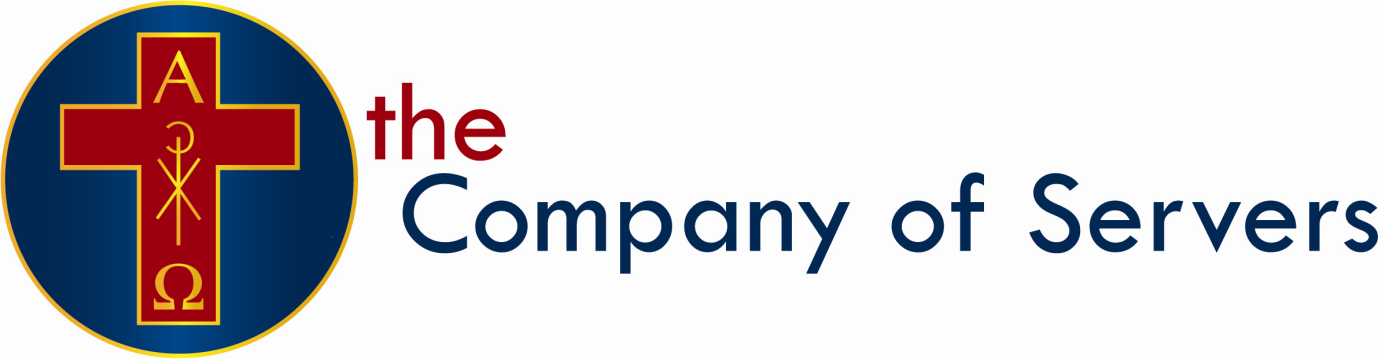 Chapter Return to the Central CommitteeChapter NameDate of Meeting01/01/2013SURNAMEFORENAME(S)MEMBERSHIPDATE OF BIRTH (children/youth only)EMAIL123456789101112131415New MembersYouths (11-16)at £5 each£0.00Adultsat £10 each£0.00Retiredat £5 each£0.00Lifeat £100 each£0.00Affiliateat £10 each£0.00RenewalsYouths (11-16)at £5 each£0.00Adultsat £10 each£0.00Retiredat £5 each£0.00Total subscriptions collectedTotal subscriptions collectedTotal subscriptions collectedTotal subscriptions collected£0.00Amount due to the Central Committee(Please makes cheques payable to The Company of Servers)Amount due to the Central Committee(Please makes cheques payable to The Company of Servers)Amount due to the Central Committee(Please makes cheques payable to The Company of Servers)Amount due to the Central Committee(Please makes cheques payable to The Company of Servers)£0.00Signed(Your Name)Position